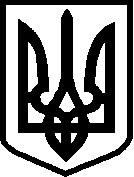 БРАЦЛАВСЬКА СЕЛИЩНА РАДАВИКОНАВЧИЙ  КОМІТЕТ    РІШЕННЯ                      27 жовтня  2022  року           смт.Брацлав                              № 143Про погодження кандидата на посаду командира добровольчого формування Брацлавської селищної ради  Заслухавши інформацію Брацлавського селищного голови Кобринчука М.М., розглянувши протокол зборів ініціативної групи про утворення добровольчого формування Брацлавської територіальної громади від 18.10.2022 року, на підставі ч.2 ст.14 Закону України «Про основи національного спротиву» та керуючись ст.25, ч.1 ст.59 Закону України «Про місцеве самоврядування в Україні» виконавчий комітет Брацлавської селищної ради ВИРІШИВ:Погодити Сука Олега Володимировича, 1980 року народження, кандидатом на посаду командира добровольчого формування Брацлавської селищної ради.Примірник цього рішення разом із примірником протоколу зборів ініціативної групи про утворення добровольчого формування Брацлавської територіальної громади від 18.10.2022 року, передати командирові військової частини Сил територіальної оборони Збройних Сил, інший примірник протоколу визнати невід’ємною частиною цього рішення.Контроль за виконанням цього рішення залишаю за собою.Селищний голова                                                  Микола Кобринчук